Erasmus+ Fact Sheet2019-2020CONTACT DETAILSEXCHANGE PROGRAMME DETAILSERASMUS ACADEMIC COORDINATORSPlease check updated coordinator info on our websiteFor any queries, please contact us on: ulik@bartin.edu.tr                            Bartın 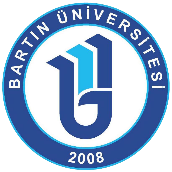                  University                           For a bright futureFull Legal Name of the InstitutionBartın UniversityErasmus Code of the InstitutionTR BARTIN01Websitewww.bartin.edu.tr/ Websitehttps://erasmus.bartin.edu.tr/ AddressAgdaci St. 74100 Bartın UniversityRectorate’s Building / BARTINPhone+90 378 223 51 55Fax+90 378 223 51 55General E-mail Addressulik@bartin.edu.trWebsitehttps://erasmus.bartin.edu.tr/ Head of International OfficeProf. Dr. Mustafa M. ARAL  Phone: + 90 378 223 5036E-mail: mustafaaral@bartin.edu.tr Erasmus Institutional CoordinatorBurçin KEFPhone: + 90 378 223 5155E-mail: bkef@bartin.edu.trStudent Nomination All Erasmus incoming students must be nominated by their home university. The home institutional coordinator (or contact person) are kindly asked to e-mail the list of students including the following information about students:Last name  First name  Gender  Date of birth (dd/mm/yyyy)  Date of placeE-mailHome UniversityStudy cycleLength of stayField of study at BUHaving provided the above information, students will be sent e-mail and they should take action for their application procedure below. Application DatesJune, 30 for Fall Semester or Full YearApplication DatesNovember, 30 for Spring SemesterApplication ProcedureStudents may complete the online form at our website (https://erasmus.bartin.edu.tr/) and apply AND they will send the application form through the e-mail address after it is duly signed or submit it after their arrivals.Students are also required to complete the learning agreement signed by the parties.They are also asked to send their ToR (transcript of records), ID Cards (passport)All the documents can be sent via e-mail and accepted.Once their application is approved, they are sent an e-mail attached with their letter of acceptance.Semester DurationSeptember – January (Fall Season)Semester DurationFebruary – June (Spring Season)Course Contents (Course Catalogue) and Medium of Instruction for all degreesThe courses are offered in EnglishTurkish course is offered for all incoming students in order for them to help them in their daily lifeThe courses offered for Erasmus+  students can be seen with ERAS codes presented in the link belowhttp://ubys.bartin.edu.tr/AIS/OutcomeBasedLearning/Home/Index English Level of IncomingsA minimum of B1 level of English is required for incoming studentsECTS Credits (Distribution according to Semesters)30 ECTS for one semester60 ECTS for full yearEquivalences of Bartın Grades with ECTS Grades Tuition FeesNo tuition fees applicable to Erasmus+ studentsVisas & Insurance & HousingOur international office helps all incoming students in person for their needs with visa, insurance and housing. Students are required to obtain their own insurance policy privately after their arrivals.After their arrivals in Bartın, students are accompanied by their buddies at Erasmus Exchange Club (e.g. at the immigration office for receiving the residential permit during their studies at Bartın University)Students are not obliged to receive a visa prior to their arrivals. They will already apply for a residential permit. We offer accommodation types to our students as youth hostels, dormitories or student houses.Students with disabilitiesOur university has an office for students with special needsPlease click the link below for the site:http://engelsiz.bartin.edu.tr Students with disabilities will also find all the places at our university convenient for themselves. Orientation ProgrammesOrientation programmes for Erasmus+ incoming students are held one week prior to the start of new academic year.